İÇİNDEKİLER1.	GİRİŞ	42.	MÜFREDAT TANITIMI	43.	TEMEL YETKİNLİKLER	73.1.	Yönetici	73.2.	Ekip Üyesi	73.3.	Sağlık Koruyucusu	73.4.	İletişim Kuran	73.5.	Değer ve Sorumluluk Sahibi	73.6.	Öğrenen ve Öğreten	73.7.	Hizmet Sunucusu	73.7.1.	KLİNİK YETKİNLİKLER	83.7.2.	GİRİŞİMSEL YETKİNLİKLER	154.	ÖĞRENME VE ÖĞRETME YÖNTEMLERİ	194.1.	Yapılandırılmış Eğitim Etkinlikleri (YE)	194.1.1.	Sunum	194.1.2.	Seminer	194.1.3.	Olgu tartışması	194.1.4.	Makale tartışması	194.1.5.	Dosya tartışması	204.1.6.	Konsey	204.1.7.	Kurs	204.1.8.	Diğer	204.2.	Uygulamalı Eğitim Etkinlikleri (UE)	204.2.1.	Yatan hasta bakımı	204.2.2.	Ayaktan hasta bakımı	214.2.3.	Diğer	224.3.	Bağımsız ve Keşfederek Öğrenme Etkinlikleri (BE)	224.3.1.	Yatan hasta takibi	224.3.2.	Ayaktan hasta/materyal takibi	224.3.3.	Akran öğrenmesi	224.3.4.	Literatür okuma	224.3.5.	Araştırma	224.3.6.	Öğretme	234.3.7.	Diğer	235.	EĞİTİM KAYNAKLARI	236.	ÖLÇME VE DEĞERLENDİRME	247.	KAYNAKÇA	25GİRİŞGelişimsel Pediatri uzmanlık yan dalı (Developmental-Behavioral Pediatrics), çocuğu bütüncül bir yaklaşım ile ailesi ve yaşadığı toplumsal çevre ile birlikte ele alan; çocukların gelişimsel (gelişim sözcüğü bilişsel, duygusal, iletişim, dil, ilişki kurma, hareket, davranış gibi tüm gelişimsel alanları içerir) işlevlerini, etkinliklerini ve yaşama katılımlarını olumlu ve olumsuz olarak etkileyen etmenlerin belirlenmesi; gelişim açısından zorluk yaratan sorunların ve engellerin nedenlerinin saptanması; önlenmesi, erken tanısı ve sağaltımı amacı ile sağlık sistemi, pediatri hekimliği uygulamaları, diğer sistemler ve uzmanlar için bilimsel bilgiler, yöntemler, toplumda yaygınlaştırılabilecek klinik uygulamalar üreten ve farklı nedenler ile gelişimsel sorunları olan çocuklara ve ailelerine hizmet götüren pediatri yan dalıdır.Gelişimsel Pediatri yan dal müfredatının hedef kitlesi öncelikle Gelişimsel Pediatri yan dal uzmanlık öğrencileri, bu alandaki eğiticiler ve uzmanlık eğitimi veren kurum ve programlardır. Diğer ilgili eğitim kurumları, yerel otorite ve verilen eğitimden etkilenen ya da bu eğitimi etkileyen tüm paydaşlar da hedef kitle içindedir.Müfredatın amacı, ülkemizde Gelişimsel Pediatri yan dal uzmanlık eğitiminin standart eğitim ve mesleki yeterlilik koşullarında verilmesini sağlamak; dünya standartlarında güncel, bilimi izleyen ve üreten yeterlilikte Gelişimsel Pediatri uzmanları yetiştirmek; Gelişimsel Pediatri yan dal uzmanlarının bu alanda hasta hizmeti, eğitim (birinci basamak sağlık çalışanları, çocuk sağlığı ve hastalıkları uzmanları ve diğer ilgili uzmanların eğitimi), araştırma; savunuculuk ve danışmanlık hizmetlerini yapabilecek donanımda olmalarını sağlamaktır.MÜFREDAT TANITIMIMüfredatın Amacı ve HedefleriMüfredatın amacı, ülkemizde Gelişimsel Pediatri Yan Dal Uzmanlığı eğitiminin standart eğitim ve mesleki yeterlilik koşullarında verilmesini sağlamak; dünya standartlarında güncel, bilimi izleyen ve üreten yeterlilikte Gelişimsel Pediatri Uzmanları yetiştirmek; Gelişimsel Pediatri Yan Dal Uzmanlarının bu alanda hasta hizmeti, eğitim (birinci basamak sağlık çalışanları, pediatri uzmanları ve diğer ilgili uzmanların eğitimi), araştırma; savunuculuk ve danışmanlık hizmetlerini yapabilecek donanımda olmalarını sağlamaktır.Müfredatın Hedefleri: 1.Türkiye de Gelişimsel Pediatri yan dal uzmanlık eğitiminin içeriğini, yöntemlerini ve ölçme değerlendirme standardını oluşturmak, 2.Gelişimsel Pediatri yan dal uzmanlarının güncel dünya standartlarında klinik hizmet ve eğitim veren, araştırma, danışmanlık ve savunuculuk hizmetleri yapan bilimsel yeterlilikle donatılmasını sağlamak,3.Gelişimsel Pediatri yan dal uzmanlarının alandaki yeniliklerin ve yararlı uygulamaların ülkemizde tanınmasını ve yerleşmesini sağlamak amacıyla savunuculuk ve ilgili kurum ve kuruluşlara destek sağlayacak donanıma sahip olmalarını sağlamak.Müfredat Çalışmasının Tarihsel SüreciMüfredat Hazırlık SüreciÜlkemizde ilk kez hazırlanmakta olan Gelişimsel Pediatri Müfredatı için Tıpta Uzmanlık Kurulu alanda yurtdışı ya da yurtiçinde formal eğitim almış olan Prof. Dr. İlgi Ertem, Yrd. Doç. Dr. Derya Gümüş Doğan, Yrd. Doç. Dr. Gülsüm Atay, Uzm. Dr. Bahar Bingöler Pekcici, Uz.Dr. Zeynep Eras’ı görevlendirmiştir. Gelişimsel Pediatri Müfredatı’nın hazırlanması sürecinde yurt dışında Yan Dal Uzmanlık Eğitimi Müfredatları (Developmental-Behavioral Pediatrics Fellowship Curriculum ve American Board of Pediatrics Developmental-Behavioral Pediatrics Subspecialty Outline), ülkemizde bulunan Gelişimsel Pediatri Tezli Yüksek Lisans Programı, Gelişimsel Pediatri alanındaki ‘textbook’lar ve alan yazındaki literatürler incelenmiştir. Hazırlanan taslak 06.06.2011 tarihinde yapılan Gelişimsel Pediatri Derneği Yönetim Kurulu toplantısında görüşülmüş ve uygun görülmüştür. Bu taslak, 13-14 Haziran 2011 tarihinde Ankara’da T.C. Sağlık Bakanlığı Sağlık Eğitimi Genel Müdürlüğü Tıpta Uzmanlık Kurulu Uzmanlık Eğitimi Müfredatları ve Standartları Değerlendirme ve Revizyonu Çalıştayı’nda TUK Sekretaryasına danışılarak v.1.0 geliştirilmiş ve hazırlanmıştır.Gelişimsel Pediatri Müfredatı için Tıpta Uzmanlık Kurulu 07.03.2013 tarihinde Prof. Dr. İlgi Ertem, Doç. Dr. Derya Gümüş Doğan, Yrd. Doç. Dr. Gülsüm Atay, Yrd. Doç. Dr. Bahar Bingöler Pekcici, Uz. Dr. Zeynep Eras’ı 21-22.03.2013 tarihli Tıpta Uzmanlık Kurulu Uzmanlık Eğitimi Müfredatları ve Standartları Değerlendirme ve Revizyonu Çalıştayları’nda müfredatın v.2.0 hazırlamak için görevlendirmiştir. Yukarıda belirtilen kaynaklar ve güncel literatürden yararlanılarak hazırlanan taslak 18.03.2013 tarihinde yapılan Gelişimsel Pediatri Derneği Yönetim Kurulu toplantısında görüşülmüş ve uygun görülmüştür. Bu taslak, 21-22.03.2013 tarihinde Ankara’da Tıpta Uzmanlık Kurulu Müfredat Oluşturma ve Standartları Değerlendirme ve Revizyonu Çalıştayı’nda TUK Sekretaryasına danışılarak v.2.0 geliştirilmiş ve hazırlanmıştır.Uzmanlık Eğitimi SüreciA. Asistanlık Süresi: Üç yıldırB. Adaylarda Aranan Şartlar: Çocuk Sağlığı ve Hastalıkları uzmanı olmasıC. Kayıt Şekli: Adaylar Yan Dal Uzmanlık Eğitimine Giriş Sınavı (YDUS) ile yerleştirilirler.D. Asistanlık SüreciD.1. Gelişimsel Pediatri yan dal uzmanlık temel eğitimi: Gelişimsel Pediatri eğiticisi tarafından birincil olarak yönetilen ve yürütülen 3 yıllık yan dal eğitimi süresi içinde toplam 24 ay süren eğitimdir.1. Yapılandırılmış eğitim etkinlikleri (haftada 4 saat): Çekirdek Müfredat Görevleri ve Görev Analizlerine yönelik Öğrenim Hedeflerini içerir.2. Uygulamalı eğitim etkinlikleri (haftada 24 saat): Çekirdek Müfredat Görevleri ve Görev Analizlerine yönelik Öğrenim Hedeflerini içerir. Gelişimsel Pediatri eğiticisi gözetiminde (süpervizyonunda) ayaktan izlenen ve hastanede yatan hastaların değerlendirmesini, tetkik ve tedavisini kapsar. Bu eğitim pediatrik hastaların izlendiği ve pediatri uygulamalarının pekiştirildiği “Sürekli İzlem Polikliniği”ni de içerir (haftada 4 saat).3. Bağımsız ve keşfederek öğrenme etkinlikleri (haftada 12 saat): Çekirdek Müfredat Görevleri ve Görev Analizlerine yönelik Öğrenim Hedeflerini içerir.4. Araştırma eğitimi (haftada 4 saat): Çekirdek Müfredat Görevleri ve Görev Analizlerine yönelik Öğrenim Hedefleri ile uyumlu araştırmalar ve yan dal uzmanlık tezini içerir. Yapılandırılmış eğitim etkinlikleri ve bağımsız ve keşfederek öğrenme etkinlikleri ile yürütülür. D.2. Rotasyonlar: Gelişimsel Pediatri eğiticisi tarafından yönetilir. Çekirdek müfredat görevleri ve görev analizlerine yönelik öğrenim hedeflerini içerir ve Gelişimsel Pediatri eğiticisi dışında farklı ana ya da yan dalların eğiticileri tarafından yürütülür. Aşağıdaki rotasyonlar, Gelişimsel Pediatri yan dal uzmanlık eğitiminin yapıldığı kurumda rotasyon eğitimini sağlayacak eğiticiler yoksa aynı ya da farklı şehirlerde eğiticilerin olduğu kurumlarda resmi yazışma ile yapılır. Rotasyonlar ilgili TUK kararı ile aşağıdaki gibi belirlenmiştir:Çocuk Genetik Hastalıkları 3 ayÇocuk Nörolojisi 2 ayÇocuk ve Ergen Ruh Sağlığı ve Hastalıkları: 2 ay Çocuk Metabolizma Hastalıkları 3 ayFiziksel Tıp ve Rehabilitasyon 3 ay (mümkünse çocuk yaş grubu ile çalışan fiziksel tıp ve rehabilitasyon eğiticileri ve çocuk yaş grubu ile çalışan fizyoterapi eğiticileri gözetiminde yapılmalıdır)Neonatoloji 2 ayUzmanlık eğitimi ya da rotasyonların birer parçası olarak aşağıda sıralanan bileşenlerin yerine getirilmesi TUKMOS komisyonunun ayrıca bir önerisidir:Riskli yenidoğan izlem polikliniği: Gelişimsel Pediatri eğiticileri ve yenidoğan yan dal eğiticileri gözetiminde yapılır (3 yıllık yan dal eğitimi süresi içinde toplam 30 gün).Sağlam çocuk izlem polikliniği: Gelişimsel Pediatri eğiticileri ve Sosyal Pediatri ya da bu alanda eğitici olmayan kurumlarda Genel Pediatri eğiticileri gözetiminde yapılır (3 yıllık yan dal eğitimi süresi içinde toplam 30 gün).Gelişimsel Pediatri eğiticisinin gerekli görmesi durumda yukarıdaki rotasyonlar dışında uygulamalı eğitim yapan kurumlarda ve bir eğitici gözetiminde olmak koşulu ile “özel eğitim” “iş-uğraş tedavisi” ve benzeri konularda eğitimler planlanabilir.D.3. Bitirme Sınavı ve Tez:11.4.1928 tarih ve 1219 sayılı kanuna dayanan, 29.6.2009 tarih ve 2009/15153 sayılı Bakanlar Kurulu Kararı ve 18.7.2009 tarih ve 27292 sayılı Resmi Gazete’de yayımlanan Tıpta ve Diş Hekimliğinde Uzmanlık Eğitimi Yönetmeliği’ne uygun olarak yapılır. Kariyer OlasılıklarıGelişimsel Pediatri uzmanları, çocuk sağlığı ve hastalıkları uzmanlık ve yan dal eğitimlerini veren akademik kurumlarda; çocuklara sağlık hizmeti veren diğer kurumlarda ve Gelişimsel Pediatri alanının araştırmalarına ve danışmanlığına gereksinim duyulan tüm kurumlarda kariyer olasılığına sahiptir.TEMEL YETKİNLİKLER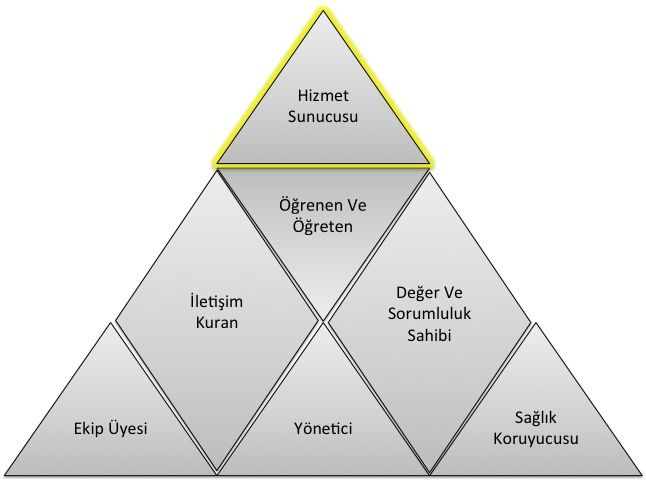 Yetkinlik, bir uzmanın bir iş ya da işlemin gerektiği gibi yapılabilmesi için kritik değer taşıyan, eğitim ve öğretim yoluyla kazanılıp iyileştirilebilen, gözlenip ölçülebilen, özellikleri daha önceden tarif edilmiş olan, bilgi, beceri, tutum ve davranışların toplamıdır. Yetkinlikler 7 temel alanda toplanmışlardır. Her bir temel yetkinlik alanı, uzmanın ayrı bir rolünü temsil eder (Şekil 1). Yedinci temel alan olan Hizmet Sunucusu alanına ait yetkinlikler klinik yetkinlikler ve girişimsel yetkinlikler olarak ikiye ayrılırlar. Sağlık hizmeti sunumu ile doğrudan ilişkili Hizmet Sunucusu alanını oluşturan yetkinlikler diğer 6 temel alana ait yetkinlikler olmadan gerçek anlamlarını kazanamazlar ve verimli bir şekilde kullanılamazlar. Başka bir deyişle 6 temel alandaki yetkinlikler, uzmanın “Hizmet Sunucusu” alanındaki yetkinliklerini sosyal ortamda hasta ve toplum merkezli ve etkin bir şekilde kullanması için kazanılması gereken yetkinliklerdir. Bir uzmanlık dalındaki eğitim sürecinde kazanılan bu 7 temel alana ait yetkinlikler uyumlu bir şekilde kullanılabildiğinde yeterlilikten bahsedilebilir. Bu temel yetkinlik alanları aşağıda listelenmiştir;YöneticiEkip ÜyesiSağlık Koruyucusu İletişim Kuran  Değer ve Sorumluluk Sahibi Öğrenen ve Öğreten Hizmet SunucusuHizmet sunucusu temel yetkinlik alanındaki yetkinlikler, kullanılış yerlerine göre iki türdür: Klinik Yetkinlik: Bilgiyi, kişisel, sosyal ve/veya metodolojik becerileri tıbbi kararlar konusunda kullanabilme yeteneğidir; Girişimsel Yetkinlik: Bilgiyi, kişisel, sosyal ve/veya metodolojik becerileri tıbbi girişimler konusunda kullanabilme yeteneğidir. 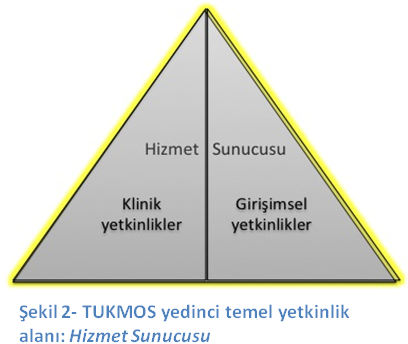 Klinik ve girişimsel yetkinlikler edinilirken ve uygulanırken Temel Yetkinlik alanlarında belirtilen diğer yetkinliklerle uyum içinde olmalı ve uzmanlığa özel klinik karar süreçlerini kolaylaştırmalıdır. KLİNİK YETKİNLİKLERUzman Hekim aşağıda listelenmiş klinik yetkinlikleri ve eğitimi boyunca edindiği diğer bütünleyici “temel yetkinlikleri” eş zamanlı ve uygun şekilde kullanarak uygular.GİRİŞİMSEL YETKİNLİKLERUzman Hekim aşağıda listelenmiş girişimsel yetkinlikleri ve eğitimi boyunca edindiği diğer bütünleyici “temel yetkinlikleri” eş zamanlı ve uygun şekilde kullanarak uygular.ÖĞRENME VE ÖĞRETME YÖNTEMLERİTUKMOS tarafından önerilen öğrenme ve öğretme yöntemleri üçe ayrılmaktadır: “Yapılandırılmış Eğitim Etkinlikleri” (YE), “Uygulamalı Eğitim Etkinlikleri” (UE) ve “Bağımsız ve Keşfederek Öğrenme Etkinlikleri” (BE). Yapılandırılmış Eğitim Etkinlikleri (YE)SunumBir konu hakkında görsel işitsel araç kullanılarak yapılan anlatımlardır. Genel olarak nadir veya çok nadir görülen konular/durumlar hakkında veya sık görülen konu/durumların yeni gelişmeleri hakkında kullanılan bir yöntemdir. Bu yöntemde eğitici öğrencide eksik olduğunu bildiği bir konuda ve öğrencinin pasif olduğu bir durumda anlatımda bulunur. Sunum etkileşimli olabilir veya hiç etkileşim olmayabilir. SeminerSık görülmeyen bir konu hakkında deneyimli birinin konuyu kendi deneyimlerini de yansıtarak anlatması ve anlatılan konunun karşılıklı soru ve cevaplar ile geçmesidir. Sunumdan farkı konuyu dinleyenlerin de kendi deneyimleri doğrultusunda anlatıcı ile karşılıklı etkileşim içinde olmasıdır. Seminer karşılıklı diyalogların yoğun olduğu, deneyimlerin yargılanmadan paylaşıldığı ve farklı düzeylerde kişilerin aynı konu hakkında farklı düzeydeki sorular ile eksik yanlarını tamamlayabildikleri bir eğitim etkinliğidir.Olgu tartışmasıBir veya birkaç sık görülen olgunun konu edildiği bir küçük grup eğitim aktivitesidir. Bu eğitim aktivitesinin hedefi, farklı düzeydeki kişilerin bir olgunun çözümlenmesi sürecini tartışmalarını sağlayarak, tüm katılımcıların kendi eksik veya hatalı yanlarını fark etmelerini sağlamak ve eksiklerini tamamlamaktır. Bu olgularda bulunan hastalık veya durumlar ile ilgili bilgi eksikliklerinin küçük gruplarda tartışılması ile tamamlanması veya yanlış bilgilerin düzeltilmesi sağlanır. Ayrıca aynı durum ile ilgili çok sayıda olgunun çözümlenmesi yoluyla aynı bilginin farklı durumlarda nasıl kullanılacağı konusunda deneyim kazandırır. Olgunun/ların basamaklı olarak sunulması ve her basamak için fikir üretilmesi ile sürdürülür. Eğitici her basamakta doğru bilgiyi verir ve doğru kararı açıklar.Makale tartışmasıMakalenin kanıt düzeyinin anlaşılması, bir uygulamanın kanıta dayandırılması ve bir konuda yeni bilgilere ulaşılması amacıyla gerçekleştirilen bir küçük grup etkinliğidir. Makalenin tüm bölümleri sırası ile okunur ve metodolojik açıdan doğruluğu ve klinik uygulamaya yansıması ile ilgili fikir üretilmesi ve gerektiğinde eleştirilmesi ile sürdürülür. Eğitici her basamakta doğru bilgiyi verir ve doğru kararı açıklar. Uzman adayına, benzer çalışmalar planlayabilmesi için problemleri bilimsel yöntemlerle analiz etme, sorgulama, sonuçları tartışma ve bir yayın haline dönüştürme becerisi kazandırılır.Dosya tartışmasıSık görülmeyen olgular ya da sık görülen olguların daha nadir görülen farklı şekilleri hakkında bilgi edinilmesi, hatırlanması ve kullanılmasını amaçlayan bir eğitim yöntemidir. Eğitici, dosya üzerinden yazı, rapor, görüntü ve diğer dosya eklerini kullanarak, öğrencinin olgu hakkında her basamakta karar almasını sağlar ve aldığı kararlar hakkında geribildirim verir. Geribildirimler öğrencinin doğru kararlarını devam ettirmesi ve gelişmesi gereken kararlarının açık ve anlaşılır bir biçimde ifade edilerek geliştirmesi amacıyla yapılır.KonseyOlgunun/ların farklı disiplinler ile birlikte değerlendirilmesi sürecidir. Olgunun sık görünürlüğünden çok karmaşık olması öğrencinin karmaşık durumlarda farklı disiplinlerin farklı bakış açılarını algılamasını sağlar. KursBir konu hakkında belli bir amaca ulaşmak için düzenlenmiş birden fazla oturumda gerçekleştirilen bir eğitim etkinliğidir. Amaç genellikle bir veya birkaç klinik veya girişimsel yetkinliğin edinilmesidir. Kurs süresince sunumlar, küçük grup çalışmaları, uygulama eğitimleri birbiri ile uyum içinde gerçekleştirilir.DiğerUygulamalı Eğitim Etkinlikleri (UE)Yatan hasta bakımıVizitFarklı öğrenciler için farklı öğrenme ortamı oluşturan etkili bir eğitim yöntemidir. Hasta takibini yapan ve yapmayan öğrenciler vizitten farklı şekilde faydalanırlar. Hastayı takip eden öğrenci hasta takibi yaparak ve yaptıkları için geribildirim alarak öğrenir, diğer öğrenciler bu deneyimi izleyerek öğrenirler. Vizit klinikte görülen olguların hasta yanından çıktıktan sonra da tartışılması ve olgunun gerçek ortamda gözlemlenmesiyle öğrenmeyi sağlar. NöbetÖğrencinin sorumluluğu yüksek bir ortamda derin ve kalıcı öğrenmesine etki eder. Olguyu yüksek sorumluluk durumunda değerlendirmek öğrencinin var olan bilgisini ve becerisini kullanmasını ve eksik olanı öğrenmeye motive olmasını sağlar. Nöbet, gereken yetkinliklere sahip olunan olgularda özgüveni arttırırken, gereken yetkinliğin henüz edinilmemiş olduğu olgularda bilgi ve beceri kazanma motivasyonunu arttırır. Nöbetlerde sık kullanılması gereken yetkinliklerin 1’inci kıdem yetkinlikleri arasında sınıflandırılmış olmaları bu açıdan önemlidir.Girişim Tanı ve tedaviye yönelik tüm girişimler, eğitici tarafından gösterildikten sonra belli bir kılavuz eşliğinde basamak basamak gözlem altında uygulama yoluyla öğretilir. Her uygulama basamağı için öğrenciye geribildirim verilir. Öğrencinin doğru yaptıklarını doğru yapmaya devam etmesi, eksik ve gelişmesi gereken taraflarını düzeltebilmesi için öğrenciye zamanında, net ve yapıcı müdahalelerle teşvik edici ve destekleyici ya da uyarıcı ve yol gösterici geribildirimler verilmelidir. Her girişim için öğrenciye önceden belirlenmiş yetkinlik düzeyine ulaşacak sayıda tekrar yaptırılması sağlanır.Ameliyat-Kullanılmamaktadır.  İçinde çok sayıda karar ve girişim barındıran müdahale süreçleridir. Her karar ve girişimin ayrı ayrı gereken yetkinlik düzeylerine ulaşması amacıyla en az riskli/karmaşık olandan en riskli/karmaşık olana doğru olacak şekilde ameliyat sürecinin tüm basamakları yüksek gözlem altında öğretilir. Öğrencinin tüm basamaklarda gereken yetkinlik düzeyine ulaşması için yeterli sayıda tekrar yaptırılması sağlanır.Ayaktan hasta bakımıÖğrenci gözlem altında olgu değerlendirmesi yapar ve tanı, tedavi seçeneklerine karar verir. Öğrencinin yüksek/orta sıklıkta görülen acil veya acil olmayan olguların farklı başvuru şekillerini ve farklı tedavi seçeneklerini öğrendiği etkili bir yöntemdir. Ayaktan hasta bakımında sık kullanılması gereken yetkinliklerin 1’inci kıdem yetkinlikleri arasında sınıflandırılmış olmaları bu açıdan önemlidir.DiğerBağımsız ve Keşfederek Öğrenme Etkinlikleri (BE) Yatan hasta takibiYatarak takip edilen bir olgu hakkında yeterliğe erişmemiş bir öğrencinin gözetim ve denetim altında, yeterliğe ulaşmış bir öğrencinin gözlem altında yaptığı çalışmalar sırasında eksikliğini fark ettiği konularda öğrenme gereksinimini belirleyerek bunu herhangi bir eğitim kaynağından tamamlaması sürecidir. Bu eğitim kaynaklarının doğru ve güvenilir olmasından eğitici sorumludur. Ayaktan hasta/materyal takibiAyaktan başvuran acil veya acil olmayan bir olgu hakkında gereken yetkinlik düzeyine erişmemiş bir öğrencinin gözetim ve denetim  gözlem altında, eğitici eşliğinde ve gereken yetkinlik düzeyine ulaşmış bir öğrencinin yüksek gözlem altında yaptığı çalışmalar sırasında eksikliğini fark ettiği konularda öğrenme gereksinimini belirleyerek bunu herhangi bir eğitim kaynağından tamamlaması sürecidir. Bu eğitim kaynaklarının doğru ve güvenilir olmasından eğitici sorumludur.Akran öğrenmesiÖğrencinin bir olgunun çözümlenmesi veya bir girişimin uygulanması sırasında bir akranı ile tartışarak veya onu gözlemleyerek öğrenmesi sürecidir. Literatür okumaÖğrencinin öğrenme gereksinimi olan konularda literatür okuması ve klinik uygulama ile ilişkilendirmesi sürecidir. AraştırmaÖğrencinin bir konuda tek başına veya bir ekip ile araştırma tasarlaması ve bu sırada öğrenme gereksinimini belirleyerek bunu herhangi bir eğitim kaynağından tamamlaması sürecidir.ÖğretmeÖğrencinin bir başkasına bir girişim veya bir klinik konuyu öğretirken bu konuda farklı bakış açılarını, daha önce düşünmediği soruları veya varlığını fark etmediği durumları fark ederek öğrenme gereksinimi belirlemesi ve bunu herhangi bir eğitim kaynağından tamamlaması sürecidir.DiğerEĞİTİM KAYNAKLARIEğitici StandartlarıGelişimsel Pediatri uzmanlık eğitimi, bu dalda uzmanlığı olan profesör, doçent, eğitim görevlisi, yardımcı doçent veya başasistan unvanı olanlar tarafından verilebilir.  Yardımcı doçent ve başasistan olanların bu görevlerini bir yıldır yapıyor olmaları gereklidir. TUKMOS komisyonu ayrıca aşağıda sayılan nitelikleri de önermektedir:Gelişimsel Pediatri Yan Dal Uzmanlık eğitimi verecek olan “eğitici” Çocuk Sağlığı ve Hastalıkları Uzmanı olduktan sonra, Gelişimsel Pediatri (Developmental-Behavioral Pediatrics) alanında aşağıdaki koşullara sahip olduğunu belgelemelidir: 2011 yılı öncesinde yurt dışında Gelişimsel Pediatri (Developmental-Behavioral Pediatrics) alanında belgelenmiş Fellowship (yan dal) eğitimini en az 3 yıl süre ile yapmış olmak;YA DA2011 yılı öncesinde yurt içinde bir Üniversite’de “Gelişimsel Pediatri Tezli Yüksek Lisans” ya da Doktora programını tamamlamış olmak;YA DA2011 yılı sonrasında Gelişimsel Pediatri Yan Dal Uzmanlık Eğitimi’ni tamamlamış ya da yurt dışında Gelişimsel Pediatri (Developmental-Behavioral Pediatrics) alanında Yan Dal (Fellowship) eğitimini en az 3 yıl süre ile tamamlamış olup denkliğini almış olmakGelişimsel Pediatri ülkemizde gelişmesi gereken yeni bir alan olması nedeni ile yukarıdaki nitelikleri taşıyan tek bir eğitimci bulunan kurumlarda Gelişimsel Pediatri yan dal eğitimi verilebilir.Mekan StandartlarıEğitim mekanı, tıp fakültesi ya da çocuk sağlığı ve hastalıkları uzmanlık eğitimi veren eğitim ve araştırma hastanesinin Gelişimsel Pediatri Ünitesi ya da Bilim Dalıdır. Yan dal uzmanlık öğrencisinin eğitim alacağı Gelişimsel Pediatri Ünitesi ya da Bilim Dalında en az bir poliklinik odası bulunmalıdır. Gelişimsel pediatri polikliniği, genel pediatri ve pediatrinin diğer yan dallarının görev yaptığı hastane ve yatan hastaya erişimin sağlandığı bir ortamda olmalıdır. Gelişimsel Pediatri polikliniği niteliğinde olan poliklinik odasının özellikleri aşağıda belirlenmiştir: 1. En az 3x4 m2lik, çocuklara doğal oyun mekânı, aileye rahat oturma ve çocuğun oyununa katılma, yan dal asistanına gelişimsel değerlendirme yapma olanağı sağlayan bir oda olmalıdır. Bu oda, küçük çocukların yerde oyun, hareket ve masa başı etkinliklerine gözlem olanağı vermelidir. Bu oda eğitim videosu kayıt sistemi ve ses kayıt sistemi donanımına sahip olmalıdır.2. Eğitim için poliklinik odasına bitişik aynalı gözlem odası bulunmalıdır.3. Eğitici, uzman ve diğer çalışanlara ait ofis alanları bulunmalıdır.4. Sessiz okuma alanı, bilgisayar sistemi, internet ve elektronik kütüphane olanakları olan kütüphane olmalıdır.Donanım Standartları ÖLÇME VE DEĞERLENDİRMEÖğrencinin yetkinlik değerlendirmeleri ve uzmanlık bitirme sınavı mevzuata uygun olarak yapılmaktadır.KAYNAKÇATUKMOS, TIPTA UZMANLIK KURULU MÜFREDAT OLUŞTURMA VE STANDART BELİRLEME SİSTEMİ, Çekirdek Müfredat Hazırlama Kılavuzu, v.1.1, 2013TUKMOS Gelişimsel Pediatri Çekirdek Müfredatı, v.1.0The American Board of Pediatrics Developmental-Behavioral Pediatrics Subspecialty In-training and Certification Examinations Content Outline Curriculum TUKMOSTIPTA UZMANLIK KURULU                                                             MÜFREDAT OLUŞTURMA VE STANDART BELİRLEME SİSTEMİGELİŞİMSEL PEDİATRİ Uzmanlık Eğitimi Çekirdek Müfredatı04.06.2013KLİNİK YETKİNLİKDüzeyKıdemYöntemHAREKET GELİŞİMİ ALANINDAKİ SORUNLARSEREBRAL PALSİ TT-K1YE-UE-BEHAREKET GELİŞİMİ ALANINDAKİ SORUNLARMYELODİSPLAZİTT-K1YE-UE-BEHAREKET GELİŞİMİ ALANINDAKİ SORUNLARMÜSKÜLER DİSTROFİTT-K1YE-UE-BEHAREKET GELİŞİMİ ALANINDAKİ SORUNLARDİĞER HAREKET SORUNLARITT-K1YE-UE-BEDİL GELİŞİMİ ALANINDA GELİŞİMSEL SORUNLARDİL GELİŞİMİNDE GECİKMETT-K1YE-UE-BEDİL GELİŞİMİ ALANINDA GELİŞİMSEL SORUNLARKONUŞMA BOZUKLUKLARITT-K1YE-UE-BEDİL GELİŞİMİ ALANINDA GELİŞİMSEL SORUNLARSELEKTİF MUTİZMTT-K1YE-UE-BEBİLİŞSEL GELİŞİM ALANIBİLİŞSEL GELİŞİMSEL GECİKME TT-K1YE-UE-BEBİLİŞSEL GELİŞİM ALANIBİLİŞSEL ALANDA ÖZEL GEREKSİNİM (INTELLECTUAL DISABILITY)TT-K1YE-UE-BEBİLİŞSEL GELİŞİM ALANIÖZGÜL ÖĞRENME GÜÇLÜĞÜTT-K1YE-UE-BEİLİŞKİ KURMA ALANIOTİZM SPEKTRUM BOZUKLUĞUTT-K1YE-UE-BEİLİŞKİ KURMA ALANIASPERGER VE YAYGIN GELİŞİMSEL BOZUKLUKTT-K1YE-UE-BEİLİŞKİ KURMA ALANIDİĞER İLİŞKİ KURMA BOZUKLUKLARI TT-K1YE-UE-BEDİKKAT EKSİKLİĞİ VE HİPERAKTİVİTE BOZUKLUĞUTT-K1YE-UE-BEANTENATAL SORUNLARA BAĞLI GELİŞİMSEL RİSKLER VE SORUNLARPRENATAL ENFEKSİYONLARTT-K1YE-UE-BEGESTASYONEL DİYABETTT-K1YE-UE-BEPREEKLAMPSİ-EKLAMPSİTT-K1YE-UE-BEKRONİK HASTALIKTT-K1YE-UE-BEİLAÇ VE MADDE KULLANIMITT-K1YE-UE-BEPRENATAL ASFİKSİTT-K1YE-UE-BEDİĞERTT-K1YE-UE-BENATAL SORUNLARA BAĞLI GELİŞİMSEL RİSKLER VE SORUNLARPREMATÜRİTETT-K1YE-UE-BENATAL SORUNLARA BAĞLI GELİŞİMSEL RİSKLER VE SORUNLARDÜŞÜK DOĞUM AĞIRLIĞITT-K1YE-UE-BENATAL SORUNLARA BAĞLI GELİŞİMSEL RİSKLER VE SORUNLARPERİNATAL ASFİKSİTT-K1YE-UE-BENATAL SORUNLARA BAĞLI GELİŞİMSEL RİSKLER VE SORUNLARDİĞERTT-K1YE-UE-BEPOSTNATAL YENİDOĞAN SORUNLARINA BAĞLI GELİŞİMSEL RİSKLER VE SORUNLARPOSTNATAL ENFEKSİYONLARTT-K1YE-UE-BEPOSTNATAL YENİDOĞAN SORUNLARINA BAĞLI GELİŞİMSEL RİSKLER VE SORUNLARİNTRAKRANİYAL KANAMATT-K1YE-UE-BEPOSTNATAL YENİDOĞAN SORUNLARINA BAĞLI GELİŞİMSEL RİSKLER VE SORUNLARMETABOLİK BOZUKLUKLARTT-K1YE-UE-BEPOSTNATAL YENİDOĞAN SORUNLARINA BAĞLI GELİŞİMSEL RİSKLER VE SORUNLARKONJENİTAL ANOMALİLERTT-K1YE-UE-BEPOSTNATAL YENİDOĞAN SORUNLARINA BAĞLI GELİŞİMSEL RİSKLER VE SORUNLARDİĞERTT-K1YE-UE-BEKROMOZOMAL VE KATILIMSAL HASTALIKLARIN NEDEN OLDUĞU GELİŞİMSEL SORUNLARDOWN SENDROMUTT-K1YE-UE-BEKROMOZOMAL VE KATILIMSAL HASTALIKLARIN NEDEN OLDUĞU GELİŞİMSEL SORUNLARFRAGİL XTT-K1YE-UE-BEKROMOZOMAL VE KATILIMSAL HASTALIKLARIN NEDEN OLDUĞU GELİŞİMSEL SORUNLARSEX KROMOZOM ANOMALİLERİTT-K2YE-UE-BEKROMOZOMAL VE KATILIMSAL HASTALIKLARIN NEDEN OLDUĞU GELİŞİMSEL SORUNLARTRİSOMİ 13 VE 18 TT-K2YE-UE-BEKROMOZOMAL VE KATILIMSAL HASTALIKLARIN NEDEN OLDUĞU GELİŞİMSEL SORUNLARWİLLİAMS SENDROMUTT-K1YE-UE-BEKROMOZOMAL VE KATILIMSAL HASTALIKLARIN NEDEN OLDUĞU GELİŞİMSEL SORUNLARPRADER WİLLİ VE ANGELMAN SENDROMU TT-K1YE-UE-BEKROMOZOMAL VE KATILIMSAL HASTALIKLARIN NEDEN OLDUĞU GELİŞİMSEL SORUNLARVELOKARDİYOFASİAL SENDROMTT-K1YE-UE-BEKROMOZOMAL VE KATILIMSAL HASTALIKLARIN NEDEN OLDUĞU GELİŞİMSEL SORUNLARDİĞER GENETİK BOZUKLUKLARTT-K2YE-UE-BEMETABOLİK HASTALIKLARA BAĞLI GELİŞİMSEL SORUNLARFENİLKETONÜRİTT-K1YE-UE-BEMETABOLİK HASTALIKLARA BAĞLI GELİŞİMSEL SORUNLARGELİŞİMSEL SORUNLARLA SEYREDEN DİĞER METABOLİK HASTALIKLART-K2YE-UE-BEENFEKSİYON HASTALIKLARINA İLİŞKİLİ GELİŞİMSEL SORUNLARMENENJİT VE ENSEFALİTTT-K1YE-UE-BEENFEKSİYON HASTALIKLARINA İLİŞKİLİ GELİŞİMSEL SORUNLARKRONİK OTİTİS MEDİATT-K1YE-UE-BEENFEKSİYON HASTALIKLARINA İLİŞKİLİ GELİŞİMSEL SORUNLARHIV/AIDSTT-K1YE-UE-BESANTRAL SİNİR SİSTEMİ (SSS) HASTALIKLARININ NEDEN OLDUĞU GELİŞİMSEL SORUNLARNÖBET VE EPILEPSITT-K1YE-UE-BESANTRAL SİNİR SİSTEMİ (SSS) HASTALIKLARININ NEDEN OLDUĞU GELİŞİMSEL SORUNLARHİDROSEFALİ , MENİNGOMYELOSEL VE DİĞER DOĞUŞTAN SSS MALFORMASYONLARITT-K1YE-UE-BESANTRAL SİNİR SİSTEMİ (SSS) HASTALIKLARININ NEDEN OLDUĞU GELİŞİMSEL SORUNLARİNMETT-K1YE-UE-BESANTRAL SİNİR SİSTEMİ (SSS) HASTALIKLARININ NEDEN OLDUĞU GELİŞİMSEL SORUNLARTRAVMATIK BEYIN HASARITT-K1YE-UE-BESANTRAL SİNİR SİSTEMİ (SSS) HASTALIKLARININ NEDEN OLDUĞU GELİŞİMSEL SORUNLARSANTRAL SİNİR SİSTEMİ TÜMÖRLERİTT-K1YE-UE-BEDUYU KAYIPLARI NEDENİYLE OLUŞAN GELİŞİMSEL SORUNLARİŞİTME YETERSİZLİĞİ VE KAYBITT-K1YE-UE-BEDUYU KAYIPLARI NEDENİYLE OLUŞAN GELİŞİMSEL SORUNLARGÖRME YETERSIZLİĞİ VE KAYBITT-K1YE-UE-BEKRONİK GASTROENTEROLOJİK HASTALIKLARIN NEDEN OLDUĞU GELİŞİMSEL VE DAVRANIŞSAL SORUNLARGASTROÖZEFAGEAL REFLÜTT-K1YE-UE-BEKRONİK GASTROENTEROLOJİK HASTALIKLARIN NEDEN OLDUĞU GELİŞİMSEL VE DAVRANIŞSAL SORUNLARİNFLAMATUAR BARSAK HASTALIKLARI TT-K1YE-UE-BEKRONİK GASTROENTEROLOJİK HASTALIKLARIN NEDEN OLDUĞU GELİŞİMSEL VE DAVRANIŞSAL SORUNLARMALABSORPSİYON SORUNLARITT-K1YE-UE-BEKRONİK GASTROENTEROLOJİK HASTALIKLARIN NEDEN OLDUĞU GELİŞİMSEL VE DAVRANIŞSAL SORUNLARKARACİĞER HASTALIKLARITT-K1YE-UE-BEKRONİK GASTROENTEROLOJİK HASTALIKLARIN NEDEN OLDUĞU GELİŞİMSEL VE DAVRANIŞSAL SORUNLARKARIN AĞRISI TT-K1YE-UE-BEKRONİK GASTROENTEROLOJİK HASTALIKLARIN NEDEN OLDUĞU GELİŞİMSEL VE DAVRANIŞSAL SORUNLARKABIZLIKTT-K1YE-UE-BEKRONİK GASTROENTEROLOJİK HASTALIKLARIN NEDEN OLDUĞU GELİŞİMSEL VE DAVRANIŞSAL SORUNLARDİĞERTT-K1YE-UE-BEKRONİK BESLENME SORUNLARI NEDEN OLDUĞU GELİŞİMSEL VE DAVRANIŞSAL SORUNLARMALNUTRİSYONTT-K1YE-UE-BEKRONİK BESLENME SORUNLARI NEDEN OLDUĞU GELİŞİMSEL VE DAVRANIŞSAL SORUNLARRİKETSTT-K1YE-UE-BEKRONİK BESLENME SORUNLARI NEDEN OLDUĞU GELİŞİMSEL VE DAVRANIŞSAL SORUNLAROBEZİTETT-K1YE-UE-BEKRONİK BESLENME SORUNLARI NEDEN OLDUĞU GELİŞİMSEL VE DAVRANIŞSAL SORUNLARNON-ORGANİK BÜYÜME GERİLİĞİTT-K2YE-UE-BEKRONİK BESLENME SORUNLARI NEDEN OLDUĞU GELİŞİMSEL VE DAVRANIŞSAL SORUNLARDİĞERTT-K2YE-UE-BEHEMATOLOJİK ONKOLOJİK HASTALIKLARIN NEDEN OLDUĞU GELİŞİMSEL SORUNLARDEMİR EKSİKLİĞİ ANEMİSİTT-K1YE-UE-BEHEMATOLOJİK ONKOLOJİK HASTALIKLARIN NEDEN OLDUĞU GELİŞİMSEL SORUNLARB VİTAMİN EKSİKLİKLERİ TT-K1YE-UE-BEHEMATOLOJİK ONKOLOJİK HASTALIKLARIN NEDEN OLDUĞU GELİŞİMSEL SORUNLARHEMOGLOBİNOPATİLERTT-K1YE-UE-BEHEMATOLOJİK ONKOLOJİK HASTALIKLARIN NEDEN OLDUĞU GELİŞİMSEL SORUNLARLÖSEMİLERTT-K1YE-UE-BEHEMATOLOJİK ONKOLOJİK HASTALIKLARIN NEDEN OLDUĞU GELİŞİMSEL SORUNLARSOLİD TÜMÖRLERTT-K1YE-UE-BEHEMATOLOJİK ONKOLOJİK HASTALIKLARIN NEDEN OLDUĞU GELİŞİMSEL SORUNLARHEMOFİLİ VE DİĞER KANAMA, PIHTILAŞMA BOZUKLUKLARI TT-K1YE-UE-BEHEMATOLOJİK ONKOLOJİK HASTALIKLARIN NEDEN OLDUĞU GELİŞİMSEL SORUNLARDİĞER TT-K2YE-UE-BEALLERJİK-İMMÜNOLOJİK HASTALIKLARIN NEDEN OLUĞU GELİŞİMSEL SORUNLARPRİMER İMMÜN YETMEZLİKLERTT-K1YE-UE-BEALLERJİK-İMMÜNOLOJİK HASTALIKLARIN NEDEN OLUĞU GELİŞİMSEL SORUNLARASTIM TT-K1YE-UE-BEALLERJİK-İMMÜNOLOJİK HASTALIKLARIN NEDEN OLUĞU GELİŞİMSEL SORUNLARDİĞERTT-K2YE-UE-BEKARDİYOLOJİ HASTALIKLARIN NEDEN OLUĞU GELİŞİMSEL SORUNLARKONJENİTAL KALP HASTALIKLARITT-K1YE-UE-BEKARDİYOLOJİ HASTALIKLARIN NEDEN OLUĞU GELİŞİMSEL SORUNLARKARDİOMYOPATİLERTT-K1YE-UE-BEKARDİYOLOJİ HASTALIKLARIN NEDEN OLUĞU GELİŞİMSEL SORUNLARDİĞERTT-K1YE-UE-BENEFROLOJİK HASTALIKLARIN NEDEN OLUĞU GELİŞİMSEL SORUNLARKRONİK BÖBREK YETERSİZLİĞİTT-K1YE-UE-BENEFROLOJİK HASTALIKLARIN NEDEN OLUĞU GELİŞİMSEL SORUNLARDİĞERTT-K2YE-UE-BEROMATOLOJİK HASTALIKLARIN NEDEN OLUĞU GELİŞİMSEL SORUNLARROMATOLOJİK HASTALIKLARTT-K2YE-UE-BEENDOKRİN HASTALIKLARIN NEDEN OLUĞU GELİŞİMSEL SORUNLARHİPOTİROİDİTT-K1YE-UE-BEENDOKRİN HASTALIKLARIN NEDEN OLUĞU GELİŞİMSEL SORUNLARDİABETES MELLİTUSTT-K1YE-UE-BEENDOKRİN HASTALIKLARIN NEDEN OLUĞU GELİŞİMSEL SORUNLARBOY KISALIĞITT-K1YE-UE-BEENDOKRİN HASTALIKLARIN NEDEN OLUĞU GELİŞİMSEL SORUNLARDİĞERTT-K2YE-UE-BEÇEVRESEL TOKSİNLERİN NEDEN OLDUĞU GELİŞİMSEL SORUNLARKURŞUN ZEHİRLENMESİTT-K1YE-UE-BEPSİKOSOSYAL RİSKLERİN NEDEN OLDUĞU GELİŞİMSEL SORUNLARYOKSULLUKTT-K1YE-UE-BEPSİKOSOSYAL RİSKLERİN NEDEN OLDUĞU GELİŞİMSEL SORUNLARUYARAN EKSİKLİĞİTT-K1YE-UE-BEPSİKOSOSYAL RİSKLERİN NEDEN OLDUĞU GELİŞİMSEL SORUNLARAİLEDE DEPRESYONTT-K1YE-UE-BEPSİKOSOSYAL RİSKLERİN NEDEN OLDUĞU GELİŞİMSEL SORUNLARAİLEDE DEPRESYON DIŞI PSİKİYATRİK HASTALIKLARTT-K1YE-UE-BEPSİKOSOSYAL RİSKLERİN NEDEN OLDUĞU GELİŞİMSEL SORUNLARAİLE İÇİ ÇATIŞMATT-K1YE-UE-BEPSİKOSOSYAL RİSKLERİN NEDEN OLDUĞU GELİŞİMSEL SORUNLARİSTİSMAR İHMALTT-K1YE-UE-BEPSİKOSOSYAL RİSKLERİN NEDEN OLDUĞU GELİŞİMSEL SORUNLARŞİDDETE MARUZİYETTT-K1YE-UE-BEPSİKOSOSYAL RİSKLERİN NEDEN OLDUĞU GELİŞİMSEL SORUNLARFARKLI AİLE YAPILARINDA YETİŞTİRİLMETT-K1YE-UE-BEPSİKOSOSYAL RİSKLERİN NEDEN OLDUĞU GELİŞİMSEL SORUNLARKRİTİK YAŞAM OLAYLARITT-K1YE-UE-BEPSİKOSOSYAL RİSKLERİN NEDEN OLDUĞU GELİŞİMSEL SORUNLARKORUYUCU AİLE VE EVLAT EDİNİLMETT-K1YE-UE-BEPSİKOSOSYAL RİSKLERİN NEDEN OLDUĞU GELİŞİMSEL SORUNLARKURUM BAKIMITT-K1YE-UE-BEPSİKOSOSYAL RİSKLERİN NEDEN OLDUĞU GELİŞİMSEL SORUNLARMEDYA VE İNTERNETE MARUZİYETTT-K1YE-UE-BEPSİKOSOSYAL RİSKLERİN NEDEN OLDUĞU GELİŞİMSEL SORUNLARKIRILGAN ÇOCUK SENDROMUTT-K1YE-UE-BEPSİKOSOSYAL RİSKLERİN NEDEN OLDUĞU GELİŞİMSEL SORUNLARDİĞERTT-K1YE-UE-BEDAVRANIŞ SORUNLARIYEME SORUNUTT-K1YE-UE-BEDAVRANIŞ SORUNLARIUYKU SORUNUTT-K1YE-UE-BEDAVRANIŞ SORUNLARIÖFKE NÖBETLERİTT-K1YE-UE-BEDAVRANIŞ SORUNLARISIK RASTLANAN TEKRARLAYICI DAVRANIŞLARTT-K1YE-UE-BEDAVRANIŞ SORUNLARIENÜRESİS TT-K1YE-UE-BEDAVRANIŞ SORUNLARIENKOPRESİSTT-K1YE-UE-BEDAVRANIŞ SORUNLARIOKUL SORUNLARITT-K1YE-UE-BEDAVRANIŞ SORUNLARICİNSEL GELİŞİM SORUNLARITT-K1YE-UE-BESOMATOFORM BOZUKLUKLARKRONİK AĞRI SORUNUT-K2YE-UE-BESOMATOFORM BOZUKLUKLARKONVERSİYON T-K2YE-UE-BEDİĞER RUHSAL VE DAVRANIŞSAL SORUNLARDEPRESYON T-K2YE-UE-BEDİĞER RUHSAL VE DAVRANIŞSAL SORUNLARTEKRARLAYICI DAVRANIŞLART-K2YE-UE-BEDİĞER RUHSAL VE DAVRANIŞSAL SORUNLARTİKLERT-K2YE-UE-BEDİĞER RUHSAL VE DAVRANIŞSAL SORUNLARÖZYARALAMA (SELF-İNJURY) DAVRANIŞLARIT-K2YE-UE-BEDİĞER RUHSAL VE DAVRANIŞSAL SORUNLARSALDIRGAN DAVRANIŞ T-K2YE-UE-BEDİĞER RUHSAL VE DAVRANIŞSAL SORUNLARKARŞIT OLMA-KARŞIT GELME BOZUKLUĞIT-K2YE-UE-BEDİĞER RUHSAL VE DAVRANIŞSAL SORUNLARKAYGI BOZUKLUKLARIT-K2YE-UE-BEDİĞER RUHSAL VE DAVRANIŞSAL SORUNLAROBSESİF-KOMPULSİF BOZUKLUK (SAPLANTI ZORLANTI BOZUKLUĞU) T-K2YE-UE-BEDİĞER RUHSAL VE DAVRANIŞSAL SORUNLARÖZKIYIM DAVRANIŞIT-K2YE-UE-BEDİĞER RUHSAL VE DAVRANIŞSAL SORUNLARMADDE BAĞIMLILIKLARIT-K2YE-UE-BEÇOCUK ÖRSELENMESİ VE İHMALİFİZİKSEL ÖRSELENMETT-K1YE-UE-BEÇOCUK ÖRSELENMESİ VE İHMALİCİNSEL ÖRSELENMETT-K1YE-UE-BEÇOCUK ÖRSELENMESİ VE İHMALİİHMAL TT-K1YE-UE-BEÇOCUK ÖRSELENMESİ VE İHMALİMUNCHAUSEN SENDROM BY PROXYT-K2YE-UE-BEGİRİŞİMSEL YETKİNLİKDüzeyKıdemYöntemGELİŞİMSEL DEĞERLENDİRME GİRİŞİMLERİAİLE MERKEZLİ GELİŞİMSEL DEĞERLENDİRME YAPMAK41YE-UE-BEGELİŞİMSEL DEĞERLENDİRME GİRİŞİMLERİDÜNYA SAĞLIK ÖRGÜTÜ İŞLEVSELLİK YETİYİTİMİ VE SAĞLIĞIN ULUSLAR ARASI SINIFLANDIRMASI (INTERNATİONAL CLASSİFİCATİON OF FUNCTİONİNG-ICF) UYGULAMASI YAPMAK41YE-UE-BEGELİŞİMSEL DEĞERLENDİRME GİRİŞİMLERİGELİŞİMİ İZLEME VE DESTEKLEME REHBERİ (GİDR) İLE DEĞERLENDİRMEK41YE-UE-BEGELİŞİMSEL DEĞERLENDİRME GİRİŞİMLERİGENİŞLETİLMİŞ GELİŞİMİ İZLEME VE DESTEKLEME REHBERİ (G-GİDR) İLE DEĞERLENDİRMEK41YE-UE-BEGELİŞİMSEL DEĞERLENDİRME GİRİŞİMLERİBAYLEY BEBEKLER İÇİN GELİŞİM DEĞERLENDİRME ÖLÇEĞİ- II İLE DEĞERLENDİRMEK41YE-UE-BEGELİŞİMSEL DEĞERLENDİRME GİRİŞİMLERİBAYLEY BEBEKLER İÇİN GELİŞİM DEĞERLENDİRME ÖLÇEĞİ- III İLE DEĞERLENDİRMEK41YE-UE-BEGELİŞİMSEL DEĞERLENDİRME GİRİŞİMLERİVİNELAND UYUM DAVRANIŞ ÖLÇEĞİ- II İLE DEĞERLENDİRMEK41YE-UE-BEGELİŞİMSEL DEĞERLENDİRME GİRİŞİMLERİPEDİATRİC EVALUATİON OF DİSABİLİTY INVENTORY (PEDI) ÖLÇEĞİ İLE DEĞERLENDİRMEK41YE-UE-BEGELİŞİMSEL DEĞERLENDİRME GİRİŞİMLERİWEEFIM (THE FUNCTİONAL INDEPENDENCE MEASURE FOR CHİLDREN) İLE DEĞERLENDİRMEK41YE-UE-BEGELİŞİMSEL DEĞERLENDİRME GİRİŞİMLERİGMFM (GROSS MOTOR FUNCTİON MEASURE) KABA MOTOR FONKSİYON SINIFLANDIRMA SİSTEMİ İLE DEĞERLENDİRMEK41YE-UE-BEGELİŞİMSEL DEĞERLENDİRME GİRİŞİMLERİDİĞER GÜNCEL GELİŞİMİ DEĞERLENDİRME ARAÇLARI İLE DEĞERLENDİRMEK41YE-UE-BEGELİŞİMSEL DEĞERLENDİRME GİRİŞİMLERİCARS (CHİLDHOOD AUTİSM RATİNG SCALE) ÇOCUKLUK OTİZMİNİ DERECELENDİRME ÖLÇEĞİ İLE DEĞERLENDİRMEK41YE-UE-BEGELİŞİMSEL DEĞERLENDİRME GİRİŞİMLERİPLS (PRESCHOOL LANGUAGE SCALES) OKUL ÖNCESİ DİL GELİŞİMİ DEĞERLENDİRME ÖLÇEĞİ İLE DEĞERLENDİRMEK41YE-UE-BEGELİŞİMSEL DEĞERLENDİRME GİRİŞİMLERİM- CHAT(MODİFİED CHECKLİST FOR AUTİSM İN TODDLERS) ERKEN ÇOCUKLUK DÖNEMİ OTİZM TARAMA ÖLÇEĞİ  İLE DEĞERLENDİRMEK41YE-UE-BEGELİŞİMSEL DEĞERLENDİRME GİRİŞİMLERİBEBEKLER VE KÜÇÜK ÇOCUKLAR İÇİN EV ORTAMINI DEĞERLENDİRME ÖLÇEĞİ (HOME) İLE DEĞERLENDİRMEK41YE-UE-BEGELİŞİMSEL DEĞERLENDİRME GİRİŞİMLERİYOKSUL AİLELER İÇİN EV ORTAMINI DEĞERLENDİRME EK ÖLÇEĞİ (SHIF) İLE DEĞERLENDİRMEK41YE-UE-BETEDAVİ GİRİŞİMLERİAİLE MERKEZLİ GELİŞİMSEL DESTEK VE TEDAVİ YAPMAK 41YE-UE-BETEDAVİ GİRİŞİMLERİÖZEL GEREKSİNİM RAPORU (ENGELLERİ OLAN ÇOCUK İÇİN)  DÜZENLEMEK41YE-UE-BETEDAVİ GİRİŞİMLERİÖZEL GEREKSİNİM HİZMETLERİNİN YETERLİLİĞİNİ İZLEMEK 41YE-UE-BETEDAVİ GİRİŞİMLERİİLİŞKİ TEMELLİ TEDAVİ (RELATİONSHİP BASED THERAPY) YAPMAK41YE-UE-BETEDAVİ GİRİŞİMLERİETKİLEŞİM REHBERLİĞİ (İNTERACTİON GUİDANCE) YAPMAK41YE-UE-BETEDAVİ GİRİŞİMLERİGELİŞİMİ DESTEKLEYİCİ OYUN (PLAYTHERAPY)TEDAVİSİ YAPMAK31YE-UE-BETEDAVİ GİRİŞİMLERİGELİŞİMİ DESTEKLEYİCİ GRUP (GROUP THERAPY) TEDAVİSİ YAPMAK31YE-UE-BETEDAVİ GİRİŞİMLERİDAVRANIŞ TEDAVİSİ YAPMAK (BEHAVİORAL THERAPY) 41YE-UE-BETEDAVİ GİRİŞİMLERİİLAÇ TEDAVİSİ YAPMAK31YE-UE-BEYASALAR, KANUNLAR, POLİTİKALAR VE SÜREÇLERÖZEL GEREKSİNİMLERİ OLAN ÇOCUKLARIN YASAL HAKLARI VE YASAL HAKLARA ULAŞMA SÜREÇLERİ KONUSUNDA SAVUNUCULUK VE DANIŞMANLIK 41YE-UE-BEYASALAR, KANUNLAR, POLİTİKALAR VE SÜREÇLERÖZEL GEREKSİNİMLERİ OLAN ÇOCUKLARIN EĞİTİMİ VE EĞİTİME ULAŞMA SÜREÇLERİ KONUSUNDA SAVUNUCULUK VE DANIŞMANLIK41YE-UE-BEYASALAR, KANUNLAR, POLİTİKALAR VE SÜREÇLERÖZEL GEREKSİNİMLERİ OLAN ÇOCUKLARIN SAĞLIK HİZMETİNDEN FAYDALAMA HAKLARI VE SÜREÇLER İLGİLİ DANIŞIM KONUSUNDA SAVUNUCULUK VE DANIŞMANLIK41YE-UE-BEYASALAR, KANUNLAR, POLİTİKALAR VE SÜREÇLERÖZEL GEREKSİNİMLERİ OLAN ÇOCUKLARLA İLGİLİ ETİK UYGULAMALAR KONUSUNDA SAVUNUCULUK VE DANIŞMANLIK41YE-UE-BEARAŞTIRMA YÖNETME VE AKADEMİK ETKİNLİKLERARAŞTIRMA PLANLAR, YÖNETİR, YAYINLAR, SUNAR VE SONUÇLARINI UYGULAMALARA YANSITIR41YE-BEEğitim videosu kayıt sistemi olmalıdır.Ses kayıt sistemi bulunmalıdır. Bilgisayar sistemi, internet ve elektronik kütüphane olanakları olmalıdır.Alanla ilgili temel textbook, literatür ve eğitim videoları bulunmalıdır.Yukarıda ki mekan özelliklerine ek olarak aşağıdaki değerlendirme araçlarının bulunması gereklidir:  Dünya Sağlık Örgütü İşlevsellik Yetiyitimi ve Sağlığın Uluslararası Sınıflandırması (International Classification of Functioning-ICF) Gelişimi İzleme ve Destekleme Rehberi (GİDR)Genişletilmiş Gelişimi İzleme ve Destekleme Rehberi (G-GİDR)Bayley Bebekler İçin Gelişim Değerlendirme Ölçeği- II Bayley Bebekler İçin Gelişim Değerlendirme Ölçeği- III Vineland Uyum Davranış Ölçeği- IIPediatric Evaluation of Disability Inventory (PEDI) ÖlçeğiWeeFIM (The Functional Independence Measure for Children)GMFM (Gross Motor Function Measure) Kaba Motor Fonksiyon Sınıflandırma Sistemi Diğer güncel gelişimi değerlendirme araçlarıCARS (Childhood Autism Rating Scale) Çocukluk Otizmini Derecelendirme ÖlçeğiPLS (Preschool Language Scales) Okul öncesi Dil Gelişimi Değerlendirme ÖlçeğiM- CHAT(Modified Checklist for Autism in Toddlers) Erken Çocukluk Dönemi Otizm Tarama Ölçeği  Bebekler ve Küçük Çocuklar için Ev Ortamını Değerlendirme Ölçeği (HOME)Yoksul Aileler İçin Ev Ortamını Değerlendirme Ek Ölçeği (SHIF)